Оценочные материалы текущего контроля знаний и промежуточной аттестации по дисциплине «Физика»направление подготовки 09.03.03 «Прикладная информатика» профиль 01 «Прикладная информатика в экономике»УК-1 Способен осуществлять поиск, критический анализ и синтез информации, применять системный подход для решения поставленных задач1. В основе специальной теории относительности (СТО) лежат два постулата…принцип относительности Эйнштейна и принцип эквивалентностипринцип относительности Эйнштейна и принцип постоянства скорости светапринцип постоянства скорости света и принцип  соответствияпринцип эквивалентности  и принцип постоянства скорости света2. На рисунке приведен цикл, осуществляемый с идеальным газом. Если U – внутренняя энергия газа, А –работа совершаемая газом, Q количество сообщенной газу теплоты, то ΔU>0, А=0, Q>0 для участка…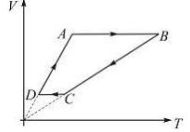 ВСDACDAB3. На рисунке представлена схема разбиения волновой поверхности Ф на зоны Френеля. Разность хода между лучами N1P  и N2P  равна…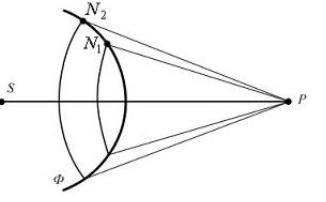 λλ/42 λλ/24. Уравнение вращения твердого тела:    (рад). Угловая скорость через 2 с после начала вращения равна… 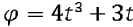 Ответ дайте в виде числа51   рад/с; 5. Диск вращается вокруг вертикальной оси в направлении, указанном на рисунке белой стрелкой. К ободу диска приложена сила , направленная по касательной.

Правильно изображает направление момента силы  вектор …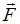 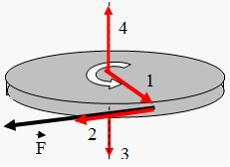 Варианты ответов: 1) 22) 3 3) 14) 46. Соотношение работ силы тяжести при движении тела из точки  B  в точку C по разным траекториям имеет вид… 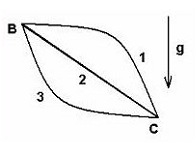 Варианты ответов: 1)  A1 = A2 = A3 = 0; 2)  A1 < A2 < A3; 3)  A1 = A3 > A2; 4)  A1 > A2 > A3; 5)  A1 = A2 = A3 ≠ 07. Вязкость жидкости с ростом температуры Варианты ответов: растёт;падает; остаётся неизменной.8. На (P,V)-диаграмме изображен циклический процесс. 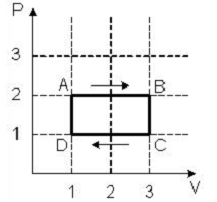 На участках BC и CD температура… Варианты ответов: 1) повышается; 2) понижается;9. Средняя кинетическая энергия молекулы идеального газа при температуре  T    равна . Здесь   –  число степеней свободы поступательного, вращательного и колебательного движений молекулы. Для атомарного водорода число  i равно… 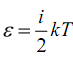 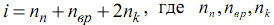 Варианты ответов: 1)  1; 2)  7; 3)  3; 4)  5 10. Явление диффузии характеризует перенос…Варианты ответов: 1: массы2: энергии3: импульса направленного движения4: электрического заряда11. Дана система точечных зарядов в вакууме и замкнутые поверхности  S1, S2, S3  . Поток вектора напряженности электростатического поля равен нулю через… 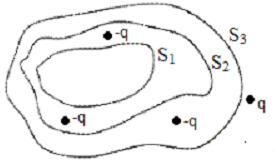 Варианты ответов: 1) поверхность S2;  2) поверхность S1; 3) поверхности S1 и S2; 4) поверхность S3 12. Реостат сопротивлением 1,5 Ом подключен к источнику тока с внутренним сопротивлением 1 Ом, как показано на рисунке.  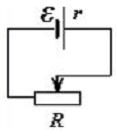 Если движок реостата перемещать из среднего положения влево, то мощность тока в реостате будет… Варианты ответов: 1)  непрерывно уменьшаться 2)  непрерывно увеличиваться 3)  сначала уменьшаться, а затем увеличиваться 4)  сначала увеличиваться, а затем уменьшаться  13. Магнитный момент кругового тока, изображенного на рисунке, направлен… 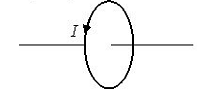 Варианты ответов: 1)  по оси контура вправо;2)  по направлению тока; 3)  по оси контура влево; 4)  против направления тока 14. Сила, действующая на проводник с током в магнитном поле, имеет направление… 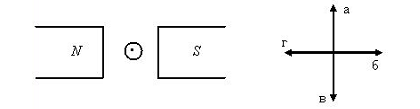 Варианты ответов: 1)  г; 2)  а; 3)  в; 4)  б 15. Вблизи длинного проводника с током (ток направлен к нам) пролетает протон со скоростью     . Сила Лоренца… 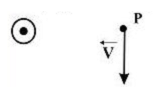 Варианты ответов: 1)  направлена вправо; 2)  равна нулю; 3)  направлена от нас; 4)  направлена влево;  5)  направлена к нам 15. На рисунке показан длинный проводник с током, около которого находится небольшая проводящая рамка.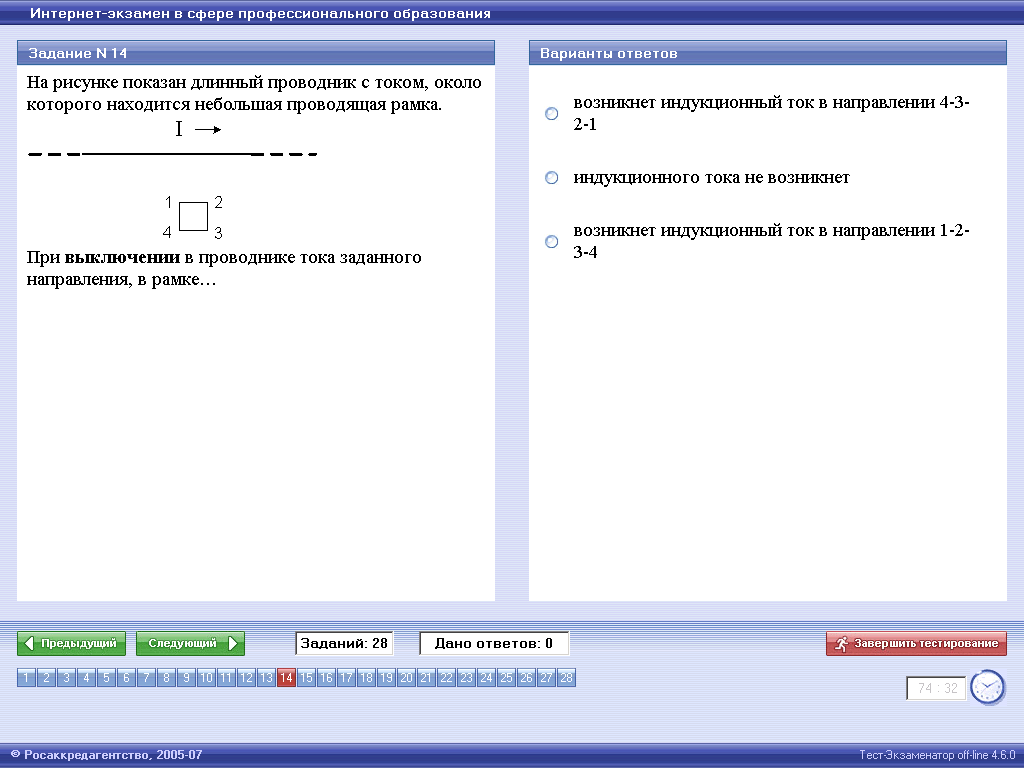 При выключении в проводнике тока заданного направления, в рамке …	Варианты ответов: 1. возникнет индукционный ток в направлении 4-3-2-12. индукционного тока не возникает3. возникнет индукционный ток в направлении 1-2-3-416. При помещении диэлектрика в электрическое поле напряженность электрического поля внутри бесконечного однородного изотропного диэлектрика с диэлектрической проницаемостью ε… Варианты ответов: 1)  увеличивается в ε раз; 2)  остается неизменной; 3)  остается равной нулю; 4)  уменьшается в ε раз. 17. На рисунке приведена петля гистерезиса (В – индукция, Н – напряженность магнитного поля). Остаточной индукции на графике соответствует отрезок… 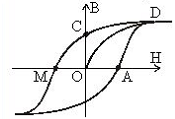 Варианты ответов: 1) ОС; 2) ОА; 3) ОД; 4) ОМ 18. Следующая система уравнений Максвелла: 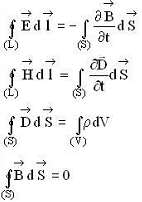 справедлива для переменного электромагнитного поля… Варианты ответов: 1)  в отсутствие заряженных тел; 2)  в отсутствие заряженных тел и токов проводимости; 3)  при наличии заряженных тел и токов проводимости; 4)  в отсутствие токов проводимости 19. Уравнение движения пружинного маятника  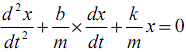 является дифференциальным уравнением… Варианты ответов: 1) вынужденных колебаний; 2) свободных незатухающих колебаний; 3) свободных затухающих колебаний. 20. Складываются два гapмонических  колебания одного направления с одинаковыми периодами. Результирующее колебание имеет минимальную амплитуду при разности фаз, равной... Варианты ответов: 1)  0; 2) π/2; 3) π; 4) π/421. Для продольной волны справедливо утверждение …	Варианты ответов: 1. Частицы среды колеблются в направлениях, перпендикулярных направлению распространения волны.2. Частицы среды колеблются в направлении распространения волны. 3. Возникновение волны связано с деформацией сдвига.22. На рисунке показана ориентация векторов напряженности электрическогоЕ и магнитного  Н полей в электромагнитной волне. Вектор плотности потока энергии электромагнитного поля ориентирован в направлении… 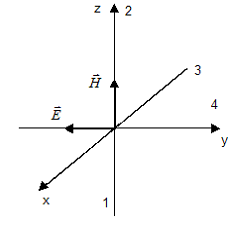 Варианты ответов: 1)  2; 2)  4; 3)  1; 4)  323.  Когерентные волны с начальными фазами φ1 и φ2 и разностью хода Δ при наложении максимально усиливаются при выполнении условия (k = 0, 1, 2 ) … Варианты ответов: 1)  Δ = (2k + 1) λ/2 ; 2)  φ1 – φ2 = 2kπ; 3)  φ1 – φ2 =  π/2; 4)  φ1 – φ2 = (2k + 1)π 24. Радуга на небе объясняется…	Варианты ответов: 1: дисперсией света2: интерференцией света3: дифракцией света4: поляризацией света25. Величина фототока насыщения при внешнем фотоэффекте зависит… Варианты ответов: 1)  от интенсивности падающего света; 2)  от работы выхода облучаемого материала; 3)  от величины задерживающего потенциала; 4)  от частоты падающего света 26. Де Бройль обобщил соотношение  для фотона на любые волновые процессы, связанные с частицами, импульс которых равен р. Тогда, если скорость частиц одинакова, то наименьшей длиной волны обладают …Варианты ответов: 1) нейтроны2) электроны3) α-частицы4) протоны27. Стационарное уравнение Шредингера имеет вид .
Это уравнение описывает …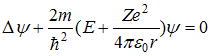 Варианты ответов: 1) электрон в водородоподобном атоме 2) движение свободной частицы3) электрон в трехмерном потенциальном ящике4)  линейный гармонический осциллятор28. На рисунке представлена диаграмма энергетических уровней атома водорода.  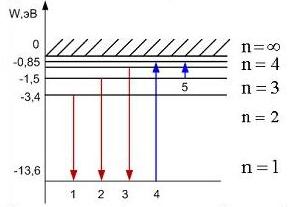 Поглощение фотона с наибольшей длиной волны происходит при переходе, обозначенном стрелкой под номером… Варианты ответов: 1) 1; 2) 5;3) 2; 4) 4; 29. Выберите правильное утверждение
Варианты ответов: 1)  Валентная зона-нижняя из заполненных энергетических зон.
2)  Валентная зона-средняя из заполненных энергетических зон.
3)  Валентная зона-верхняя из заполненных энергетических зон. 30. Из перечисленных ниже частиц считается нуклоном …	Варианты ответов:1) фотон2) электрон3) мюон4) нейтрон1. Потенциальная энергия частицы задается функцией U=2xyz. Fz – компонента вектора  силы (в Н), действующей на частицу в точке А (1,2,3), равна…(Функция U и координаты точки А заданы в единицах СИ)Введите ответ (целое число) -42. В магнитное поле, изменяющееся по закону B=0,1cos4πt, помещена квадратная рамка со стороной а=10 см. Нормаль к рамке совпадает с направлением изменения поля. ЭДС индукции, возникающая в рамке в момент времени t=0,25 с, равна… 0	12,6.10-3 В	12,6 В1,26.10-3 В3. Диаграмма циклического процесса идеального одноатомного газа представлена на рисунке. Работа циклического процесса равна… 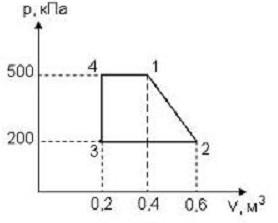 Введите ответ (целое число в кДж)90 4. На рисунке приведен график распределения молекул идеального газа по скоростям (распределение Максвелла) при температуре  Т.  При увеличении температуры в 4 раза положение максимума кривой по оси  v  ... 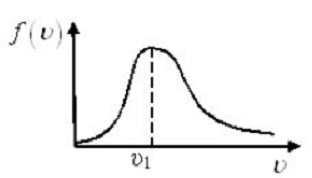 Варианты ответов: 1) сместится в точку ν=4ν1; 2) сместится в точку ν = ν1/2;3) сместится в точку ν =2ν1; 4) не изменится 5. Кинетическая энергия (в Дж) всех молекул в  неона при температуре 300 К равна …Введите ответ (целое число в Дж)374 6. Относительно статических электрических полей справедливы утверждения: Выберите несколько вариантов ответов. 1)  поток вектора напряженности электростатического поля сквозь произвольную замкнутую поверхность всегда равен нулю; 2)  электростатическое поле является потенциальным; 3)  электростатическое поле действует как на неподвижные, так и на движущиеся электрические заряды. 7. Вольт-амперные характеристики двух нагревательных спиралей изображены на рисунке.   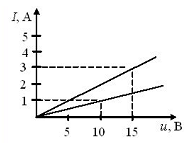 Из графиков следует, что сопротивление одной спирали больше сопротивления другой на … Ом.Введите ответ (целое число) 5 8. К источнику тока с ЭДС 12В  подключили реостат. На рисунке показан график зависимости  силы тока в реостате от его сопротивления. Внутреннее сопротивление этого источника тока равно… Ом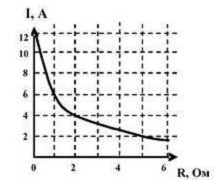 Введите ответ (целое число)19. Через контур, индуктивность которого  L=0,02 Гн, течет ток, изменяющийся по закону I=0,5 sin 500t. Амплитудное значение ЭДС самоиндукции, возникающей в контуре, равно… ВВведите ответ:   5 10. Материальная точка совершает гармонические колебания по закону . Максимальное значение ускорения точки равно… Варианты ответов: 1) 4 π2 м/c2 ; 2) 2/3 π м/c2 ; 3) 0,4π2 м/c2 ;● 4) 0,6 π м/c211. Уравнение плоской синусоидальной волны,  распространяющейся вдоль оси ОХ со скоростью 500 м/с, имеет вид:  Волновое число k (в м-1) равно... 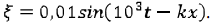 Введите ответ (целое число):   2 12. Дифракционная решетка освещается зеленым светом. При освещении решетки красным светом картина дифракционного спектра на экране … Варианты ответов: 1)  не изменится; 2)  исчезнет; 3)  расширится; 4)  сузится; 13. На рисунке показаны кривые зависимости спектральной плотности энергетической светимости абсолютно черного тела от длины волны при разных температурах. Если кривая 2 соответствует спектру излучения абсолютно черного тела при температуре 1500 К, то кривая 1 соответствует температуре (в К) …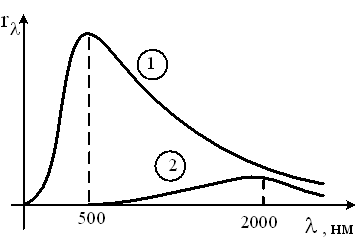 Варианты ответов: 1) 60002) 30003) 10004) 75014. На графике представлена зависимость кинетической энергии фотоэлектронов от частоты падающего света. Из графика следует, что для частоты ν1 энергия падающего фотона равна …	эВ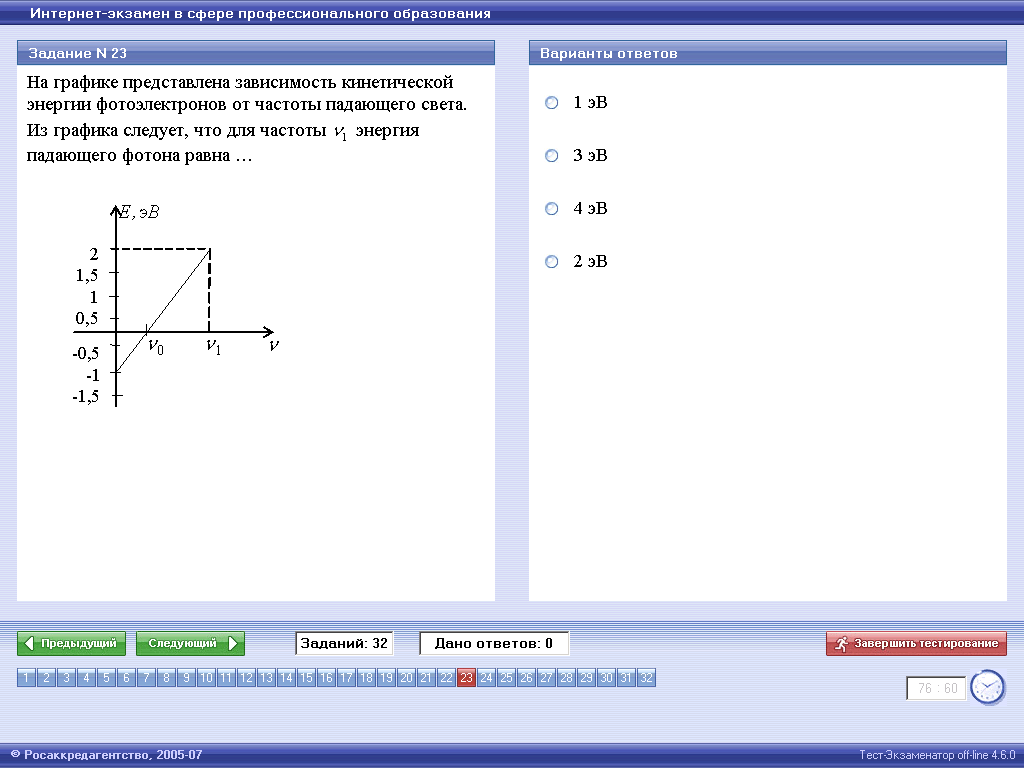 Введите ответ (целое число): 315. На зеркальную пластинку падает поток света.  Если число фотонов, падающих на единицу поверхности в единицу времени, уменьшить в 2 раза, а зеркальную пластинку заменить черной, то световое давление… Варианты ответов: 1)  уменьшится в 2 раза; 2)  уменьшится в 4 раза; 3)  увеличится в 2 раза 4) не изменится16. Протон локализован в пространстве в пределах  .  Учитывая, что постоянная Планка  ,  а масса протона  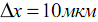 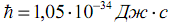 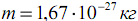 неопределенность скорости движения (в м/c) составляет не менее… 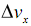 Варианты ответов: 1) 1,59•10-2;          2) 6,29•10-2;         3) 6,29•10-3;●            4) 1,59•10-517. Вероятность обнаружить электрон на участке (a,b) одномерного потенциального ящика с бесконечно высокими стенками вычисляется по формуле  , где ω-плотность вероятности, определяемая Ψ-функцией. Если Ψ-функция имеет вид, указанный на рисунке, то вероятность обнаружить электрон на участке   равна…  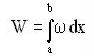 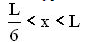 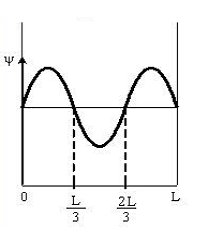 Варианты ответов: 1)  1/2; 2)  2/3; 3)  1/3; 4)  5/6● 18. В атоме К и L оболочки заполнены полностью. Общее число электронов в атоме равно… Введите ответ (целое число): 10 1. В лабораторной установке  (см. рисунок) система приведена в движение добавлением  перегрузка к правому грузу.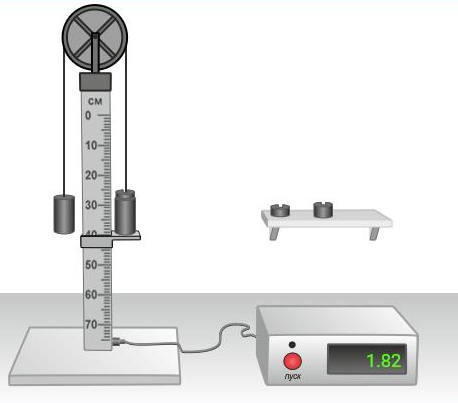 По представленным данным определите ускорение, с которым будут двигаться грузы  на пути 0,4 м.Ответ приведите с точностью до сотых.ускорение 0,24 м/с22. В лабораторной установке  (см. рисунок) система приведена в движение добавлением  перегрузка к правому грузу.По представленным данным определите скорость,  которую будут иметь грузы  в конце пути 0,4 м.Ответ приведите с точностью до сотых.скорость грузов  0,44 м/с.